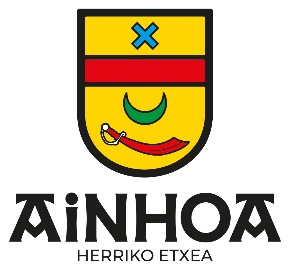 LISTE DES DELIBERATIONSSéance du 30 août 2023Expropriation de la voie privée d’Argi Eder : adopté à la majorité.Approbation des rapports n°2 à 4 de la commission locale d’évaluation des charges transférées (CLECT) de la CAPB : adopté à l’unanimité.Cantine scolaire : autorisation de signature de la convention de fourniture de repas 2023-2024 : adopté à l’unanimité.Révision du tarif de la cantine : adopté à l’unanimité.Demande de subvention au département : voirie 2023 : adopté à l’unanimité.Demande de subvention au titre de la dotation de solidarité intempéries du 20 juin 2023 : adopté à l’unanimité.Modification de la régie de recettes « Produits divers » : adopté à l’unanimité.Participation financière Rotary Club : adopté à l’unanimité.Acquisition de terrains : adopté à l’unanimité.Vente de la parcelle B416 : adopté à l’unanimité.Implantation d’une antenne relais-Bail entre Orange et la commune d’Ainhoa-Validation des conditions d’occupation du domaine privé de la commune : adopté à l’unanimité.Approbation plan de formation mutualisé : adopté à l’unanimité.Affiché le 5 septembre 2023Le MaireMichel IBARLUCIA